九州歯科学会総会講演抄録作成の手引き本件に関する問い合わせは九州歯科学会事務室までお願いします。〒803-8580北九州市小倉北区真鶴2-6-1九州歯科大学内　TEL (093)582-1131 内線7505TEL/FAX (093)571-9555　e-mail: kds.gakkai@gmail.com九州歯科学会総会における一般口演発表者は、「総会口演抄録」(和文)を以下の手引きを参考にして作成し、所定の期日までに九州歯科学会事務局へメール添付にてご提出ください。今回からフォーマットが変更されているのでご注意ください。 下記の参考例を参照してください。総会口演抄録は、九州歯科学会総会抄録集に収載されます。九州歯科学会ホームページにアクセスし、「総会・学術大会　演題登録テンプレート」をダウンロードし、演題を作成後、九州歯科学会事務局（kds.gakkai@gmail.com）へ送付してください。フォントはMS明朝とセンチュリーです。タイトルは14ポイントで太字、氏名と所属は12ポイントで太字、本文は10.5ポイントで【項目】のみ太字です。句読点は　、と　。に統一してください。 提出されたものをそのまま版下として印刷し、抄録集を作成します。印刷は白黒です。モニター上と段落がずれるなどの誤差が生じることがありますので、必ずご確認の後提出してください。発表内容は約1400字で、A4用紙一枚に収めることとします。目的、方法、結果、考察、結論、文献の順に記載してください。タイトル、氏名、所属は中央揃え、本文は両端揃えにしてください。　【文献】は必須ではありません。定量的な研究はできるだけサンプル数と統計処理の方法とその結果を記載して下さい。 図表は2枚まで挿入できます。目安として1枚につき約200字分のスペースを使用します。図表と図の説明は中央揃えにしてください。九州歯科大学に所属されている方は、下記「略称一覧表」に従い所属を記載してください。変更がある場合はご一報の上、新略称を記載ください。所属機関が複数ある場合の表記法は、半角上付き文字で番号を表記してください。例：清水　博史1／1九歯大・生体材料※略称の変更がある場合は事務局までご連絡下さい。【エントリー者情報】発表者：発表者所属：連絡先メールアドレス※原則応募いただいたときのアドレスで登録いたします。そのアドレスとは別のアドレスでやり取りを希望する際はご記入ください。参加費請求先住所：優秀発表賞にエントリー　する／しない※※※総会・学術大会　演題登録テンプレート※※※タイトル氏名（発表者名は先頭、〇をつける）所属【目的】・全部で約1400字（A4用紙一枚に収める）・図表は2枚まで：1枚につき約200字減る【方法】【結果】・図表とその説明【考察】【結論】【文献】参考例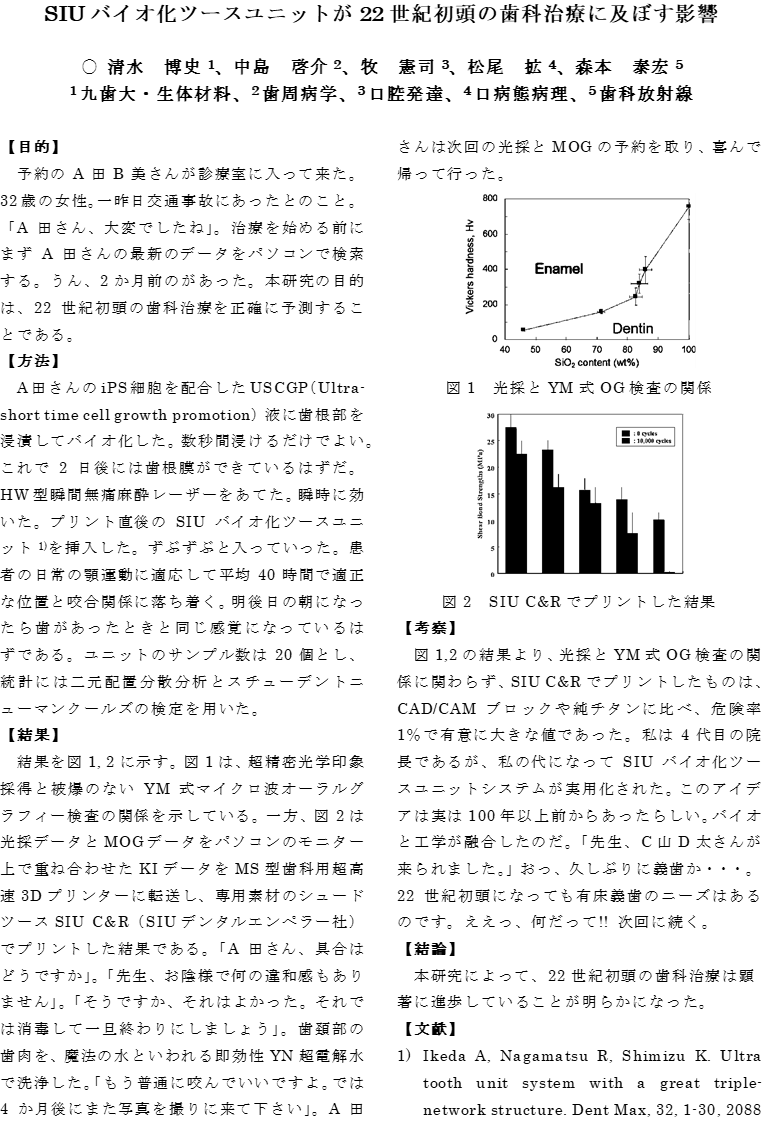 分　野略　称分　野略　称分　野略　称ｸﾘﾆｶﾙｸﾗｰｸｼｯﾌﾟ開発学クリクラ口腔病態病理学口病態病理顎顔面外科学顎顔面外科総合診療学総　診感染分子生物学感染生物口腔内科学口腔内科口腔保存治療学口腔保存口腔応用薬理学応用薬理学歯科侵襲制御学侵襲制御歯周病学歯周病学臨床疫学臨床疫学老年障害者歯科学老年障害歯顎口腔欠損再構築学欠損再構築地域健康開発歯学健康開発歯外科学外　科口腔再建ﾘﾊﾋﾞﾘﾃｰｼｮﾝ学口腔再建ﾘﾊ総合内科学内　科多職種連携教育ﾕﾆｯﾄ多職種連携生体材料学生体材料口腔機能発達学口腔発達健康増進教育ﾕﾆｯﾄ健康増進解剖学解剖学顎口腔機能矯正学顎機能矯正共通基盤教育部門共通基盤生理学生理学歯科放射線学歯科放射線大学連携推進室連携推進室分子情報生化学生化学臨床病理診断学臨病理診ﾘｽｸﾏﾈｼﾞﾒﾝﾄ歯科学リスクマネ